OŠ Tituša Brezovačkog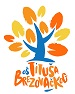 Špansko 1, ZagrebKlasa: 115-02/21-01/1Ubroj: 251-185-21-01-1                 PROVEDBENI PLAN EVAKUACIJE RADI POTRESA                            U OŠ TITUŠA BREZOVAČKOGPotres je iznenadna i kratkotrajna vibracija tla uzrokovana urušavanjem stijena (urušni potres), magmatskom aktivnošću (vulkanski potres) ili tektonskim poremećajima (tektonski potres) u litosferi i dijelom u Zemljinu plaštu.Mjesto nastanka potresa u dubini Zemlje naziva se žarište (fokus) ili hipocentar potresa. Ono može biti neposredno ispod površine pa sve do dubine od 750 kilometara (potres s dubljim žarištem do sada nije zabilježen). Potresne vibracije šire se od hipocentra na sve strane progresivnim elastičnim potresnim valovima (potresni valovi). Najbrži su longitudinalni valovi (lat. undae primae ili P-valovi), koji osciliraju u smjeru širenja, stežući i rastežući materijal kroz koji prolaze. Transverzalni valovi (lat. undae secundae ili S-valovi) vibriraju okomito na smjer širenja, 1,7 puta su sporiji od P-valova, a šire se samo kroz čvrste stijene. Dugi valovi (lat. undae longae ili L-valovi) najsporiji su, čine ih kružna i vodoravna komponenta, a djelovanje im je slabo. Potres je najjači u epicentru (mjesto na površini Zemlje neposredno iznad hipocentra) i u njegovoj najbližoj okolici (epicentralno područje). Krivulja ovisnosti trajanja putovanja potresnoga vala do pojedinoga mjesta u epicentralnoj udaljenosti naziva se hodokrona. Snaga potresnog udarca ovisi o dubini hipocentra, udaljenosti epicentra, značajkama tla (u čvrstim stijenama potres je slabiji nego u nevezanom tlu), prisutnosti podzemne vode, čvrstoći građevina i drugom. Sve to upućuje na važnost što bolje pripremljenosti svih koji borave u  OŠ Tituša Brezovačkog. Najvažnije je ostati pribran, miran i slijediti upute svojih nadređenih kako bismo svi iz mogućih situacija izašli bez ozljeda i neželjenih posljedica. Škola u kojoj se održava nastava je sigurna od potresa kakvi su se dogodili u našoj zemlji. Ne očekujemo većih problema od onih koji su se događali, no uvijek moramo postupati odgovorno prema sebi i drugima. Stoga je posebno važno da mirno slijedite upute učitelje i nemojte se bojati. Građevina Škole je u cijelosti od armiranog betona, a zidovi su od betona i cigle. Krovište je koso, drvene konstrukcije i prekriveno je limom. Prozori i vrata su drveni u starom dijelu Škole dok su od aluminija i PVC u novom dijelu Škole. Ispod Škole se na njenoj sjevernoj i južnoj strani nalazi atomsko sklonište.PREPORUKA: bilo bi dobro da učenici za vrijeme boravka u školi imaju obuvene čvrste tenisice i tople čarape, budući da se nikad ne zna koliko ćemo boraviti na otvorenom prostoru.                   ZA VRIJEME NASTAVEUkoliko se dogodi potres za vrijeme trajanja nastave, a nalazite s u učionici, dok traje potres i trešnja, stanite uz dulji zid učionice. Odmaknite se od staklenih površina ili od visokih predmeta, ormara i slično.Ukoliko niste u mogućnosti stati uz zid, čučnite ispod klupe.Zaštitite glavu jaknom, rukama ili torbom u slučaju urušavanja plafona, da vas padajući dijelovi ne bi ozlijedili.Ne napuštajte zgradu dok traje potres.Nakon smirivanja trešnje, učitelji će vas odvesti, evakuacijskim putem na zborno mjesto.Učenici se ne preobuvaju, samo uzimaju svoje jakne i bržim koracima slijedi evakuacija iz školske zgrade na sigurno mjesto, tzv. zborno mjesto.Na zbornom mjestu mirno slušajte upute učitelja i ostanite u grupi.Nemojte koristiti mobilne telefone za kontakte s ostalim članovima obitelji, jer će kontakt uspostaviti učitelji.Ne napuštajte zborno mjesto. Učitelji moraju znati gdje se nalazite.Ne pokušavajte sami odlaziti svojim kućama, pričekajte upute učitelja o povratku u učionice ili odlazak kućama.ZA VRIJEME RUČKA U BLAGOVAONICI ŠKOLEUkoliko se dogodi potres za vrijeme ručka za učenike PB, učenici će se stati uza zid okrenuti licem prema zidu, odmaknuti od staklenih površina.Učenici dolaze na ručak s jaknama , ukoliko bi bilo potrebno da moraju uslijed potresa brzim koracima otići van iz školske zgrade.ZA VRIJEME DEŽURSTVA U PRODUŽENOM BORAVKUUčenici PB tijekom jutarnjeg dežurstva sjede u hodniku na klupici uz svoj  razred, odjeveni u jakne do dolaska svoje učiteljice koja ih uvodi u razred.Na hodnicima dežuraju dežurni učitelji.Učenici PB koji ostaju u poslijepodnevnom dežurstvu ( od 16,30 do 17,00 sati), sjede odjeveni u jakne na klupici uz svoj razred do dolaska roditelja, a o njima brigu vode dežurni učitelji.Ukoliko se za opisano vrijeme dogodi potres učenici će biti evakuirani prema planu evakuacije na određeno zborno mjesto.ZA VRIJEME DOLASKA U ŠKOLUUkoliko se dogodi potres za vrijeme vašeg dolaska u školu ostanite mirni i odmaknite se od objekata koji bi se mogli srušiti , stanite i pričekajte da trešnja prestane. Odmaknite se od rubova kuća da na vas ne bi pali crijepovi ili komadi žbuke.Pokrijte glavu torbom, debljom odjećom ili rukama da se zaštitite od mogućih padajućih predmetaMirno pričekajte da potres prestane i uputite se prema školi. Tamo će vas čekati dežurni učitelj s uputama o daljnjem postupanju. Nemojte koristiti mobilne telefone za kontakte s ostalim članovima obitelji, jer će kontakt uspostaviti učitelji.Postupite prema uputama učitelja.ZA VRIJEME ODLASKA SVOJIM KUĆAMAUkoliko se dogodi potres nakon što ste napustili školsku zgradu i krenuli svojim kućama budite mirni, odmaknite se od objekata koji bi se mogli srušiti.Odmaknite se od rubova kuća da na vas ne bi pali crijepovi ili komadi žbuke.Pokrijte glavu torbom, debljom odjećom ili rukama da se zaštitite od, mogućih, padajućih predmeta.Nakon prestanka trešnje mirno, ali bez nepotrebnog zadržavanja požurite svojim kućama.Prethodno se javite svojim roditeljima i slijedite njihove upute.PROTOKOL POSTUPANJA U SLUČAJU POTRESAZA UČITELJE, STRUČNE SURADNICEŠkola u kojoj se održava nastava je sigurna od potresa kakvi su se dogodili u našoj zemlji. Ne očekujemo većih problema od onih koji su se događali, no uvijek moramo postupati odgovorno prema sebi i drugima. Stoga je posebno važno da postupate mirno i staloženo, ali i odlučno. I vi imate pravo bojati se i biti zabrinuti, ali vaši postupci ulijevaju sigurnost i svojim mirnim i staloženim ponašanjem pomažete učenicima u ovim trenucima.Ukoliko se dogodi potres za vrijeme trajanja nastave, a nalazite se u učionici, dok traje potres i trešnja, uputite učenike da stanu uz dulji zid učionice. Odmaknite se od staklenih površina ili od visokih predmeta, ormara i slično.Ukoliko ne postoji sigurna mogućnost stati uz zid, uputite učenike da čučnu ispod klupe.Uputite učenike da zaštite glavu jaknom, rukama ili torbom u slučaju urušavanja plafona, da ih padajući dijelovi ne bi ozlijedili.Ne napuštajte zgradu dok traje potres.Nakon smirivanja trešnje, povedite učenike evakuacijskim putem na zborno mjesto.Prikaz evakuacijskog puta nalazi se u svakoj učionici, ( najbliži izlaz uz  učionicu)Učenici s posebnim potrebama idu uz pratnju svog asistenta ili pomoćnika, ako te osobe nema važno je zadužiti nekog učenika koji će biti pomoć i podrška tom učeniku, to određuje razrednik razreda.Na zbornom mjestu mirno upućujte učenike o ponašanju i ostanite u grupi.Uputite učenike da ne koristite mobilne telefone za kontakte s ostalim članovima obitelji.Ukoliko ravnateljica ili tajnica nisu s vama na zbornom mjestu, nazovite ravnateljicu na mobitel i predajte joj izvješće o  sigurnom dolasku na zborno mjesto.Zborno mjesto je točno određeno za svaki razredni odjel i ne smije se mijenjati.Ravnateljica će preko mrežne  stranice škole objaviti podatke o zbrinutosti i sigurnosti učenika.Ravnateljica će kontaktirati razrednike i zamoliti ih da svojim komunikacijama obavijeste sve roditelje svojih učenika o njihovoj zbrinutosti i sigurnosti.      Uputite učenike da ne napuštaju zborno mjesto. Cijelo vrijeme morate znati gdje se nalazi učenici s kojima ste napustili učionicu. Ravnateljica će vam javiti kako i kada ćete napustiti zborno mjesto, vraćate li se u učionice ili se organizira povratak učenika kućama.Na svakom zbornom mjestu bit će zadužen stručni suradnik i jedan učitelj koji će ponijeti torbicu za pružanje prve pomoći, ovdje je važno da učenici koji imaju neke lijekove ili pomagala to imaju uz se u džepu svoje jakne ( pumpica za astmatičare, inzulin za dijabetičare, …)Ukoliko neki roditelji dođu po svoju djecu, možete ih pustiti, ali o tome morate obavijestiti ravnateljicu.Nakon svakog potresa ravnateljici predajte izvješće o sigurnosti i zbrinutosti učenika koji su s vama. Ravnateljica će, na opisani način, obavijestiti roditelje o sigurnosti i zbrinutosti učenika.PLAN EVAKUACIJERAZREDNA NASTAVAUčenici 1. razreda (osim 1.E) i 2.G razreda, PRIZEMLJE NOVI DIO ŠKOLE izlaze na ZAPADNOJ STRANI (nasuprot pekare). Odmaknut će se od školske zgrade do ograde školskog dvorišta na zelenu površinu.Učenici 2. razreda (osim 2.A i 3.F), evakuacija je PROTUPOŽARNIM STUBAMA, ZAPADNI DIO zgrade. Odmaknut će se od zgrade i otići do ograde na zelenu površinu.Učenici 2.F  razreda spuštaju se po stepenicama i izlaze na SJEVERNI IZLAZ i odlaze na školsko igralište.Učenici 3. i 4. razreda (osim učenika 3.E i 4.E) i učenici 2.A i 3.F izlaze na GLAVNI IZLAZ iz škole i odlaze do trafostanice , betonirano parkirališe.Učenici 3.E i 4.E razreda izlaze na GLAVNI IZLAZ iz škole i odlaze do trafostanice, betonirano parkiralište.PREDMETNA NASTAVAUčenici izlaze na izlaz koji im je najbliži, prema sljedećem rasporedu:Nastava u novom dijelu škole ( tehnički, informatika i uč. 35)IZLAZ NA ZAPADNOJ STRANI IZ PODRUMA ( nasuprot pekare) Nastava TZK , izlaz na sjeverni izlaz , nasuprot placa       c) Nastava u prizemlju ( učionice glazbeni kabinet, nova učionica uz garderobu,    učionice 15. ,16., 17 i 19 izlaze na JUŽNOJ STRANI (kod školske knjižnice) i odlaze na zelenu površinu iza trafostanice.       d) Nastava likovne kulture, informatike kod likovnog, učionica 25, 27 izlaze na SJEVERNOJ STRANI (kod učionice likovnog) i odlaze na školsko igralište.        e)  Nastava na katu stari dio škole učionice 70,71,72,57 na GLAVNI IZLAZ       f) Nastava na katu učionice 59,55,48,46,45 i 44 na ISTOČNI IZLAZ ( kod tenis terena)Ako se učenici nalaze u dvorani za TZK, nakon potresa odlaze sa svojim učiteljima na školsko igralište.PRIJEDLOG: svi učenici nastavu TZK odrađuju odjeveni u trenirke, a na nastavu ponijeti jaknu.Ako se učenici nalaze u učionici informatike tada nakon potresa odlaze sa svojom učiteljicom na glavni izlaz iz novog dijela škole , sjeverna strana nasuprot placa i upućuju se prema školskom igralištu, što dalje od školske zgrade. Isto vrijedi za nastavu koja se odvija u podrumu.Stručna služba mora biti na svakom zbornom mjestu i kod sebe imati torbicu za pružanje prve pomoći i svake druge pomoći ako zatreba.PRIPRAVNICA JE UZ RAVNATELJICU.ADMINISTRATIVNO TEHNIČKO OSOBLJE ŠKOLETajnica je uz ravnateljicu, računovodstvo izlazi nakon trešnje na glavni izlaz i udaljuje se od školske zgrade.Kuharice izlaze na svoj izlaz iz školske zgrade, a za vrijeme potresa stoje uz zid odmaknute od polica, i svega što bi moglo pasti na njih.Spremačice nakon potresa izlaze na glavni izlaz i udaljavaju se od školske zgrade.Spremačice i domari svako jutro otključavaju ulazna vrata i sve ulaze u školu te tako otključana  ostaju do završetka nastave, tada sve  zaključavaju. SVAKI DAN !Domari, nakon potresa izlaze na školsko dvorište dovoljno udaljeni kako se ne bi urušio dio zgrade na njih. Nakon potresa pregledavaju zgradu izvana i iznutra i provjeravaju  eventualne štete, gase struju, grijanje i vodu prema potrebi. VAŽNO je da se svo vrijeme pridržavamo preporuka HZJZ, odnosno svih epidemioloških mjera kako bismo sačuvali zdravlje svih učenika i djelatnika škole.SVI KOJI SE NE BUDU PRIDRŽAVALI PROTOKOLA SNOSIT ĆE ODGOVORNOST U SKLADU S OVLASTIMA RAVNATELJICE ŠKOLE.                                                                                             Ravnateljca škole                                                                                   Mirjana Torer, mag.prim.educ.1.A1.B1.C1.D2.G2.B2.C2.D2.E2.F3.A/4.A3.B/4.B3.C/4.C3.D/4.D3.F/2.A3.E/4.E